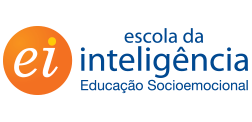 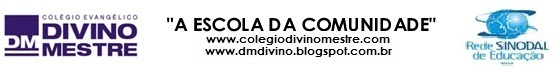 E-mail do professor: mardione@colegiodivinomestre.com	Data limite de entrega: 13/04/2020S3_A4_MUSICA_02Preencher o assunto do e-mail com o nome do arquivo complementando com o nome do aluno.Aluno(a):____________________________________________	Data: 06/04/2020Quando for realizada a atividade, devolver o arquivo com a palavra: “REALIZADO”.REFORÇANDO A PRÁTICA INSTRUMETNAL DAS NOTAS ESTUDADAS:Aprendemos em aula que as notas:                                                                    DÓ                       LÁ                                                                      E             f                                                                             F             f                                                                      F             f                                   E             e                                   E             e                                   E             e                                   E             e                                   E             eLembrando que os dedos usados são para o DÓ: indicador e polegar da mão esquerda.E para o LÁ: indicador, médio e polegar também da mão esquerda.Toque as notas a seguir usando um sopro para cada nota escrita:            DÓ       LÁ         DÓ       LÁ                    DÓ       LÁ         DÓ       LÁ                  DÓ       DÓ       LÁ                   DÓ       DÓ       LÁ                   DÓ       DÓ       LÁ     LÁ               DÓ       DÓ       LÁ                     DÓ       DÓ       LÁ         